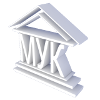 Муниципальное автономное учреждение дополнительного образования«Межшкольный учебный комбинат»____________________________________________________________________Дополнительная общеразвивающая программасоциально-гуманитарной  направленности«Юные инспекторы дорожного  движения»Возраст  учащихся:       9-12 летСрок реализации: 1 годСоставитель: Михайлова Светлана Николаевна,методистг. Кириши2021 годДополнительная общеразвивающая программа «Юные инспекторы дорожного движения» составлена с учетом требований нормативных актов и методических документов:-Федеральный закон РФ «Об образовании в Российской Федерации» №273-ФЗ;-Федеральный закон РФ от 31 июля 2020 г. № 304-ФЗ «О внесении изменений в Федеральный закон «Об образовании в Российской Федерации» по вопросам воспитания учащихся»;-Приказ Министерства просвещения РФ от 09 ноября 2018 года № 196 «Об утверждении Порядка организации и осуществления образовательной деятельности по дополнительным общеобразовательным программам»;-Приказ Министерства просвещения РФ от 30 сентября 2020 года №533 «О внесении изменений в Порядок организации и осуществления образовательной деятельности по дополнительным общеобразовательным программам, утвержденный Приказом Министерства просвещения РФ от 9 ноября 2018 года №196»;-Приказ Министерства науки и высшего образования РФ и Министерства просвещения РФ от 5 августа 2020 г. N 882/391 «Об организации и осуществлении образовательной деятельности при сетевой форме реализации образовательных программ»;-Методические рекомендации по проектированию дополнительных общеразвивающих программ (включая разноуровневые программы) (Приложение к письму Департамента государственной политики в сфере воспитания детей и молодежи Министерства образования и науки РФ от 18.11.2015 № 09-3242);-Примерные требования к программам дополнительного образования детей (Приложение к письму Департамента молодежной политики, воспитания и социальной поддержки детей Министерства образования и науки РФ от 11.12. 2006 №06-1844);-Распоряжение Правительства Российской Федерации от 4 сентября 2014 года № 1726-р «Об утверждении Концепции развития дополнительного образования детей»;-СП 2.4.3648-20 «Санитарно-эпидемиологические требования к организациям воспитания и обучения, отдыха и оздоровления детей и молодежи»;-Региональный проект «Успех каждого ребёнка» (Ленинградская область), утверждённый организационным штабом по проектному управлению в Ленинградской области (протокол от 11 декабря 2018 года № 10);-Федеральный закон РФ от 22 августа 1995 года № 151-ФЗ «Об аварийно-спасательных службах и статусе спасателей», -Федеральный закон от 18 июля 2017 г. N 167-ФЗ «О внесении изменений в Федеральный закон «Об аварийно-спасательных службах и статусе спасателей» Устав Муниципального автономного учреждения дополнительного образования     «Межшкольный учебный комбинат»;локальные нормативные акты МАУДО «МУК».Пояснительная запискаДополнительная общеразвивающая программа «Юные инспекторы дорожного движения» модифицированная, имеет социально-гуманитарную направленность. Актуальность: Необходимость создания условий для непрерывного обучения участников дорожного движения, начиная с младшего школьного возраста, диктуется условиями бурного роста современного автомобильного транспорта и увеличением интенсивности движения на автодорогах. Актуальность данной программы заключается в том, что среда обитания ребенка перенасыщена риском и опасностями дорожно-транспортных происшествий. Практически с порога дома он становится участником дорожного движения, так как и дворы стали, объектами дорожного движения. Программа направлена на формирование у детей и подростков культуры поведения на дорогах, гражданской ответственности и правового самосознания, отношения к своей жизни и к жизни окружающих как к ценности. Реализация теоретической части этой программы позволит обучающимся получить представление об опасностях на дорогах, приобрести навыки безопасного поведения человека на дорогах и в общественном транспорте, а также изучить «дорожную азбуку» района проживания. Практическая часть программы направлена на формирование навыков пропаганды  правил дорожного движения и профилактику детского дорожно-транспортного травматизма через  активное взаимодействие с инспекцией по профилактике правонарушений ОГИБДД по Киришскому району  и реализацию творческих возможностей обучающихся через активное участие в акциях и конкурсах. Новизна дополнительной общеразвивающей программы «Юные инспекторы дорожного движения» – это реализация её в сетевой форме, это новый опыт для Центра военно-патриотического воспитания «Авангард». Идея данной программы заключается в расширении образовательного пространства на основе интеграции учреждения дополнительного образования МАУДО «МУК» и отделения ГИБДД ОМВД России по Киришскому району. Сетевая форма реализации Программы это конкретные направления совместной деятельности по профилактике детского дорожно-транспортного травматизма, обмен в материальном, информационном, образовательном ресурсном обеспечении в целях формирования здоровой, общественно активной личности. Центр военно-патриотического воспитания свою работу ведет в тесном контакте с работниками ГИБДД, постоянно совершенствуя формы и методы изучения детьми ПДД и их пропаганды, создавая при этом собственную педагогическую концепцию гуманистической воспитательной системы. Приоритетом системы является личность каждого воспитанника, ее защита и развитие. Способы реализации сетевого взаимодействия и обязательства организаций партнёров. МАУДО «МУК» осуществляет руководство общеразвивающей  программой «Юные инспекторы дорожного движения», курирует работу всей программы, отвечает за организацию экскурсий, реализацию содержательной части модуля, организует итоговую и промежуточную аттестации, подготовку документации.Необходимо отметить, что каждый делает свое дело:  педагоги Центра военно-патриотического воспитания МАУДО «МУК» обучают детей безопасному поведению на дорогах; инспекторы отдела профилактики дорожных правонарушений ГИБДД сопровождают процесс обучения детей, выявляют условия и причины детского дорожно-транспортного травматизма, разрабатывают и принимают конкретные меры по их устранению, создают дорожные условия, обеспечивающие безопасность детей. Поэтому педагог является главным образом носителем теоретических знаний в сфере безопасности дорожного движения, а сотрудник ГИБДД - носителем практических умений. И здесь необходимо умение взаимодействовать, дополняя друг друга, потому что цель у тех и других одна - обеспечить безопасность детей на дорогах. Педагогическая целесообразность Педагогическая целесообразность Программы выражается во взаимосвязи процессов обучения, развития и воспитания. Программа должна заложить у юных инспекторов дорожного движения прочную базу знаний и умений  безопасного поведения на дорогах. Отличительные особенности данной образовательной программы: В учебном году обучающиеся могут осваивать учебный материал по двум уровням: базовому (основной), продвинутому (мастерство), в зависимости от индивидуальных способностей и возможностей, от личностных качеств (терпения, целеустремленности, др.), от результатов их участия в мероприятиях и соревнованиях. Уровень определяется педагогом по итогам диагностики (входной, промежуточной, итоговой), на основании результатов участия обучающегося в мероприятиях, соревнованиях также в общественно-полезной жизни Центра «Авангард». Каждый уровень рассматривается как отдельная ступенька «от простого к сложному», к дальнейшему развитию, физическому росту обучающегося – от интереса к предмету к мастерству. Нахождение обучающегося на том или ином уровне, переход его от одного уровня к другому фиксируется педагогом в мониторинговых картах.  Программа рассчитана на разные категории детей, как для детей группы риска, так и одаренных, за счёт разноуровневого подхода и многовариантных заданий.   Одно из направлений сетевой формы реализации программы проведение районных  детско-юношеских соревнований «Безопасное колесо». Общее руководство подготовкой и проведением соревнования осуществлял организационный комитет в составе представителей образовательных организаций, Комитета по образованию, ОГИБДД ОМВД по Киришскому району. Целью ежегодного соревнования является осуществление эффективных мер по предупреждению детского дорожно-транспортного травматизма, обучение детей и подростков нормам и правилам, действующих в сфере дорожного движения, а также привлечение одаренных школьников, в том числе победителей соревнований  к пропаганде соблюдения ПДД среди сверстников.  (Приложение №1-справка о результатах соревнований «Безопасное колесо-2021»).Цель программы: создание условий для формирования у обучающихся устойчивых навыков безопасного поведения на улицах и дорогах. Задачи программы:Обучающие:Сформировать у обучающихся потребность в изучении правил дорожного движения и осознанное к ним отношение;Сформировать устойчивые навыки соблюдения и выполнения правил дорожного движения; Обучить способам оказания самопомощи и первой медицинской помощи;Развивающие:Повысить интерес школьников к велоспорту; Развивать у учащихся умение ориентироваться в дорожно-транспортной ситуации;Воспитательные:Воспитывать чувство ответственности, культуры безопасного поведения на дорогах и улицах;Выработать у учащихся культуру поведения в транспорте и дорожную этику.Планируемые результаты реализации программы:Предметные результаты:знание основных частей дорог, общие правила ориентации, правила перехода дорог;знание названий, назначений и возможные места установки изучаемых дорожных знаков; знание значений сигналов светофора;определение наиболее опасных участков дорог; определение безопасного маршрута «Дом-школа-дом»; знание правил безопасного поведения обучающихся при движении группой и колонной по дороге.Метапредметные:определять цель деятельности;учиться обнаруживать и формулировать проблемы;устанавливать причинно-следственные связи;вырабатывать навыки контроля и самооценки процесса и результата деятельности;навыки осознанного и произвольного построения сообщения в устной форме, в том числе творческого характера.Личностные:объяснять своё отношение к поступкам с позиции общечеловеческих нравственных ценностей;оценивать жизненные ситуации (поступки, явления, события) с точки зрения, соблюдения правил дорожного движения;в предложенных ситуациях, опираясь на знания правил дорожного движения, делать выбор, как поступить;осознавать ответственное отношение к собственному здоровью, к личной безопасности и безопасности окружающих.В результате освоения программы обучающийся должен приобрести следующие знания и умения:   Учащиеся должны знать:Транспортный мир. Историю развития транспорта и Правил дорожного движения.Элементы дороги и их назначение – проезжая часть, тротуар, разделительная полоса, обочина. Назначение поребрика и пешеходных ограждений.Участников дорожного движения (водители, пешеходы, пассажиры)Что такое перекрёсток. Виды перекрёстков. Различие между регулируемым и нерегулируемым перекрёстками. Правила перехода проезжей части по перекрёсткам.Значение сигналов транспортного и пешеходного светофоров. Правила перехода проезжей части по этим сигналам. Назначение и функции дополнительной секции транспортного светофора. Правила перехода.Значение предупредительных сигналов, подаваемых водителями транспортных средств.Названия и назначение дорожных знаков и дорожной разметки.Правила поведения пешеходов на тротуаре. Правила поведения при движении в группе.Правила пользования  общественным транспортом и другими видами транспорта.Особенности поведения пешеходов на загородной дороге.Требования к безопасности и правила движения для велосипедистов.Места, где можно и нельзя играть, кататься на велосипеде, роликовых коньках, самокатных средствах, санках.Учащиеся должны уметь:Определять места перехода через проезжую часть.Обращаться к взрослым за помощью в случаях затруднений при переходе проезжей части.Пользоваться общественным транспортом.Находить безопасный маршрут в школу, магазин, театр и т. д.Определять безопасные места для игр, езды на велосипеде.Оценивать дорожную ситуацию визуально (при помощи глазомера).Определять величину своего шага и скорость своего движения.Определять признаки движения автомобиля.Ориентироваться на дороге, предвидеть опасные дорожные ситуации, по возможности избегать их. Управлять велосипедом с соблюдением Правил и требований безопасности движения.Учебно-тематический планТема № 1.«Юные инспекторы дорожного движения»Теория.Цели, задачи ЮИДД. История и развитие Правил дорожного движения. Информация о первом светофоре, автотранспорте, велосипеде, дорожных знаках. Информация о ГИБДД.Базовый уровень: устойчивая мотивация обучающихся к  выполнению правил дорожного движения и освоение обучающимися базовых знаний, умений и навыков. Продвинутый уровень: развитие  умения обучающихся ориентироваться в дорожно-транспортной ситуации.Практика.Составление викторины по истории ПДД в уголок для классов.Рейд на перекрёсток «Внимание – дети!»Базовый уровень: разработка викторины по ПДД.Продвинутый уровень: участие в конкурсах.Тема № 2. Обеспечение безопасности дорожного движенияТеория.Дороги и их элементы. Проезжая часть. Разделительная полоса. Полоса движения.Правила дорожного движения в России. Общие положения. Обязанности пешеходов, водителей, велосипедистов и пассажиров. Проблемы безопасности движения, причины дорожно-транспортных происшествий.Тротуар. Прилегающие территории. Перекрестки.Границы перекрестков. Пересечение проезжих частей на перекрестках. Населенные пункты.ПДД для пешеходов – правосторонне движение, правила перехода дороги, места перехода проезжей части дороги. Обход стоящего транспорта у обочины. Движение пеших групп и колонн. Регулируемые и нерегулируемые перекрестки. Средства регулирования движения. Знаки.ПДД для пассажиров – виды общественного транспорта, посадочные площадки и дорожные знаки, правила поведения в салоне транспорта, перевоз грузов. Взаимовежливые отношения пассажиров и водителя.Дорожные знаки. Предупреждающие знаки.Дорожные знаки. Знаки приоритета.Дорожные знаки. Предписывающие знаки.Дорожные знаки. Информационно-указательные знаки. Знаки сервиса. Знаки дополнительной информации.Светофорное регулирование. Определение регулируемых и нерегулируемых перекрестков. Общие правила проезда перекрестков. Регулируемые перекрестки.ПДД для велосипедистов – дорожные знаки, техническое состояние велосипеда, движение групп велосипедистов. Разметка проезжей части дороги. Остановка и стоянка транспортных средств. Влияние погодных условий на движение транспортных средств. Тормозной и остановочный пути.Причины ДТП.Меры ответственности пешеходов и водителей за нарушение ПДД.Базовый уровень:  устойчивая мотивация обучающихся к  выполнению правил дорожного движения и освоение обучающимися базовых знаний, умений и навыков. Продвинутый уровень: развитие  умения обучающихся ориентироваться в дорожно-транспортной ситуации.Практика.Решение задач, карточек по ПДД, предложенные программой областного конкурса «Безопасное колесо».Встречи с инспектором ГИБДД по практическим вопросам.Разработка викторины по ПДД в классный  уголок.Создание схемы «Безопасный путь: Дом-школа-дом».Участие в конкурсах по правилам ДД.Базовый уровень: разработка викторины по ПДД в классный  уголок.Продвинутый уровень: создание  обучающимися схемы «Безопасный путь: Дом-школа-дом», участие в конкурсах по правилам ДД.Тема №3.Фигурное вождение велосипедаТеория.Езда на велосипеде, скейтборде, роликах, самокате. Их технические требования.  Экипировка. Правила движения. Подача предупредительных сигналов велосипедистом световыми приборами и рукой. Дополнительные требования к движению велосипедистов: Правила проезда велосипедистами нерегулируемых перекрестков.Изучение каждого препятствия отдельно. Правила проезда велосипедистами пешеходного переход. Движение групп велосипедистов.Препятствия (прохождение трассы):Базовый уровень: знать требования к безопасности и правила движения для велосипедистов.Выполнение  упражнений по фигурному вождению велосипеда.Продвинутый уровень:  выполнять требования к безопасности и правила движения для велосипедистов. Выполнение  практических заданий районного конкурса «Безопасное колесо».Практика.Прохождение отдельных препятствий на велосипеде. Фигурное вождение велосипеда.Составление памятки: «Юному велосипедисту»Базовый уровень: Выполнение  упражнений по фигурному вождению велосипедаПродвинутый уровень: Выполнение практических заданий районного конкурса «Безопасное колесо». Составление памятки «Юному велосипедисту».Тема № 4Основы оказания первой медицинской доврачебной помощиТеория.Первая помощь при ДТП. Информация, которую должен сообщить свидетель ДТП. Раны, их виды, оказание первой помощи.Вывихи и оказание первой медицинской помощи.Виды кровотечения и оказание первой медицинской помощи.Переломы, их виды. Оказание первой помощи пострадавшему.Виды повязок и способы их наложения. Обморок, оказание помощи.Правила оказания.Базовый уровень: знать правила оказания первой  медицинской помощи.Продвинутый уровень:  знать правила оказания первой  медицинской помощи  и   уметь самостоятельно оказывать первую медицинскую помощь.                      Практика.Встречи с медицинским работником по практическим вопросам.Наложение различных видов повязок. Оказание первой помощи при кровотечении. Оказание первой помощи при ушибах, вывихах, ожогах, обморожении, переломах, обмороке, сердечном приступе.Транспортировка пострадавшего. Ответы на вопросы билетов и выполнение практического задания.Базовый уровень: оказывать первую медицинскую помощь с помощью педагога.Продвинутый уровень:   самостоятельно оказывать первую медицинскую помощь.                       Тема №5 Промежуточная аттестацияБазовый уровень: Выполнение  упражнений по фигурному вождению велосипеда.Продвинутый уровень: выполнение теоретических и практических заданий районного конкурса «Безопасное колесо».Оценка качества освоения программы «Юные инспекторы дорожного движения» Методика определения предметных результатов обучающихся по образовательной программеПредметные результаты образовательной деятельности выражаются в усвоении обучаемыми конкретных элементов социального опыта, изучаемого в рамках отдельного учебного предмета, – знаний, умений и навыков, опыта решения проблем, опыта творческой деятельности, ценностей.Предметные результаты предполагают теоретическую подготовку, которая включает в себя:теоретические знания по основным разделам учебно-тематического плана программы –  соответствие теоретических знаний программным требованиям;владение специальной терминологией – осмысленность и правильность использования специальной терминологии.Также при определении усвоения предметных результатов оценивается практическая подготовка обучающихся, которая включает следующие параметры:практические умения и навыки, предусмотренные программой (по основным разделам учебно-тематического плана программы) – соответствие  практических умений и навыков программным требованиям;владение специальным оборудованием и оснащением – отсутствие затруднений в использовании специального оборудования и оснащения;творческие навыки – креативность в выполнении практических заданий.Методика определения метапредметных результатов обучающихся по образовательной программеУниверсальные учебные действия (УУД) — это умение учиться, то есть способность человека к самосовершенствованию через усвоение нового социального опыта. Это обобщенные действия, открывающие возможность широкой ориентации обучающихся, — как в различных предметных областях, так и в строении самой учебной деятельности, включая осознание обучающимися ее целевой направленности, ценностно-смысловых и операциональных характеристик.Достижение планируемых результатов обучения через формирование универсальных учебных действий (УУД) – качественно новая задача, поставленная перед современным образованием.С формированием и оценкой сформированности УУД, теперь во многом, связаны требования к профессионализму современного педагога. Мониторинг отслеживания метапредметных результатов в свете новых подходов к организации контрольно-оценочной деятельности занимает ведущее место.Метапредметные результаты обучения – это результаты деятельности, осуществляемой обучающимися при получении знаний по разным направлениям. При этом метапредметным результатом являются не предметные знания, а деятельностные, формирование которых способствует получению знаний, использование их на практике и перенос в жизненную ситуацию.Регулятивные УУД. Обучающийся учится самостоятельно определять цель своей деятельности, планировать ее, двигаться по заданному плану, оценивать и корректировать полученный результат. Такая работа во многом задана современными подходами к обучению. Средством формирования регулятивных УУД, в первую очередь, служат технология проблемного обучения (диалога) и технология оценивания образовательных достижений (учебных успехов).Коммуникативные УУД. Современная действительность требует от человека осознанного умения участвовать в продуктивной совместной работе с другими людьми. Зачастую этот вопрос рассматривается педагогами в рамках предмета, а именно, с точки зрения организации эффективных форм работы на занятие  и получения более высоких результатов при выполнении заданий. Однако обращаем внимание на тот факт, что умение общаться и сотрудничать потребует от наших обучающихся не только жизнь в учреждении, но и жизнь за еѐ пределами. Более того, создавая в группе атмосферу сотрудничества и взаимопомощи, мы не только учим их правилам общения, но и сохраняем здоровье, даем возможность поверить в себя и раскрыться каждому как личности. Именно поэтому, в аспекте коммуникативных УУД выделим три основные умения:участие в диалоге; сотрудничество с окружающими;самостоятельная работа с источниками информации и, в первую очередь, с учебными пособиями.Средством формирования коммуникативных УУД служат технология проблемного диалога (побуждающий и подводящий) и организация парной и групповой работы, использование элементов технологии продуктивного чтения.Познавательные УУД.  Обучение по любой образовательной программе всегда связано с развитием процессов мышления. Выделим два важных направления в работе по формированию интеллектуальных умений:целенаправленное, планируемое педагогом формирование на занятиях и во внеурочной деятельности основных мыслительных операций: анализа, синтеза, аналогии, сравнения, классификации и т. д.;целенаправленное, планируемое педагогом обучение работе с информацией (текстом) и прежде всего вычленение важнейшей фактической информации из вербального текста.Методика определения личностных результатов обучающихся по образовательной программеОцениваются личностные качества, формируемые в процессе общения обучающегося с педагогом и сверстниками. В качестве критериев используются признаки, отражающие умение обучающегося адекватно оценивать собственные возможности и самостоятельно регулировать свое поведение.К личностным ресурсам относят мотивационные ресурсы (ценностные ориентации, потребности, запросы, которые конкретизируются в мотивах деятельности); инструментальные или операциональные ресурсы (освоенные универсальные способы деятельности); когнитивные (знания, обеспечивающие возможность ориентации в явлениях действительности, предметные умения и навыки). Развитие этих ресурсов осуществляется путем формирования соответствующих универсальных учебных действий.Отслеживаемые показатели:я группа - организационно-волевые качества.Самостоятельность и воля. Эти качества можно формировать с раннего детства. Они вырабатываются путем постоянного контроля, обучающегося за собственным поведением. Поэтому, развитие терпения и воли должно идти одновременно с формированием у детей (подростков) высокой самооценки, веры в свои силы. Большое значение имеет поощрение обучающегося за самые незначительные успехи в проявлении терпения и воли.Самоконтроль. Эта характеристика позволяет выявить степень самоорганизации детей. Формы самоконтроля могут быть самыми разными: контроль над собственными действиями и вниманием, своей памятью и т.д. Самоконтроль свидетельствует об умении детей (подростков) регулировать свою природную данность и приобретенные навыки.я группа - ориентационные качества, непосредственно побуждающие обучающегося к активности.Самооценка.	Это	представление	о	своих	достоинствах	и	недостатках	и одновременно характеристика уровня притязаний. От взрослых во многом зависит то, какой уровень самооценки сформируется у детей (подростков):	заниженный, нормально развитый или завышенный. Педагогу очень важно выявить обучающихся с тем или иным уровнем самооценки, поскольку это составляет основу для индивидуально ориентированной личности.Интерес к занятиям. Хорошо известно, что дети (подростки), зачастую начинают заниматься в учреждении дополнительного образования не потому, что заинтересованы в этом сами, а под влиянием родителей. Какова же методика работы педагога в этом аспекте? Регулярные занятия, сопряженные с преодолением трудностей, приводят одних детей к снижению, а затем и утрате интереса. Других, наоборот, к переходу от общего интереса к конкретному, связанного с желанием глубже и полнее освоить избранный аспект деятельности. В этом случае, целесообразно отмечать и поддерживать даже небольшие успехи обучающегося.3-я группа - блок поведенческих качеств, отражающих тип общения со сверстниками и определяющих статус обучающегося в группе.Отношение обучающегося к конфликтам в группе и тип сотрудничества. Эти качества фиксируют авторитетность обучающегося в группе, его коммуникативную компетентность, степень его управляемости и дисциплинированности. Суть работы педагога состоит в том, чтобы снизить до минимума возможность конфликтов в группе и максимально развить желание и умение детей участвовать в совместной деятельности. Профилактика конфликтов состоит в том, чтобы выявлять детей, ориентированных на власть, и ограничивать их попытки подчинять себе других.Сотрудничество - это способность обучающегося принимать участие в общем деле, умение воспринимать общие дела как свои собственные. Совместная деятельность предполагает, как умение обучающегося подчиняться обстоятельствам, считаться с мнением других, так и проявлять инициативу, совершенствовать общее дело.Критерии оценки образовательных результатов:Для определения образовательных результатов используется трехуровневая система: высокий уровень, средний уровень, низкий уровень.Критерии оценки образовательных результатов:Итоговый результат соответствует среднему показателю образовательных результатов в совокупности.Формы промежуточной аттестации 1.Устное собеседование.2.Выполнение  упражнений по фигурному вождению велосипеда.Для выполнения  работы используется многоуровневое задание. Уровень исполнения выбирается обучающимися самостоятельно.Выполнение работы базового уровня: индивидуально.Выполнение работы повышенного уровня: индивидуально или в группе. МАТЕРИАЛЫ 
ДЛЯ ПРОВЕДЕНИЯ ПРОМЕЖУТОЧНОЙ АТТЕСТАЦИИ Формы промежуточной аттестации Промежуточная аттестация дополнительной общеразвивающей программы « Юные инспекторы дорожного движения».1.Устное собеседование.2.Выполнение  упражнений по фигурному вождению велосипеда.Для выполнения  работы используется многоуровневое задание. Уровень исполнения выбирается обучающимися самостоятельно.Выполнение работы базового уровня: индивидуально.Выполнение работы повышенного уровня: индивидуально или в группе.Многоуровневое задание (по выбору): Процедура оценивания качества выполнения работы для промежуточной аттестации:Критерии оценивания: 1 этап. Вопросы к промежуточной аттестации.Решение задач, карточек по ПДД и основам оказания первой медицинской помощи, предложенные программой районного конкурса «Безопасное колесо».КАЛЕНДАРНЫЙ УЧЕБНЫЙ ГРАФИКОРГАНИЗАЦИОННО-ПЕДАГОГИЧЕСКИЕ УСЛОВИЯ РЕАЛИЗАЦИИ ПРОГРАММЫКатегория обучающихся.К освоению дополнительной общеразвивающей программы допускаются любые лица. Количественный состав групп формируется в соответствии с учетом вида деятельности по норме наполняемости и составляет 12 человек.Срок реализации программыТрудоемкость обучения по программе – 30 часов, включая все виды аудиторной и внеаудиторной(самостоятельной) учебной работы обучающегося. Общий срок обучения – 15 недель.Форма обучения. очнаяФорма организации деятельности обучающихся на занятии.индивидуально-групповаяФорма проведения занятий Учебное занятие, тренировка, экскурсия.Режим занятийПродолжительность одного занятия - 45 мин. Занятия проводятся 1 раз в неделю по 2 часа. Всего в неделю – 2 часа.Материально-техническое обеспечение программы.-Спортивный зал с раздевалками для мальчиков и девочек.-Компьютеры, проектор.-Оборудование ГИБДД.Список литературы для педагогаАлексеев А.П.- М.: Эксмо, 2013г.-144 с.Алексеев А.П. Правила дорожного движения 2016 с иллюстрациями с последними    изменениями/А.П. Алексеев- М.: Эксмо, 2016г.-160 с.Воронова Е.А. Красный. Жёлтый. Зелёный! ПДД во внешкольной работе. - Ростов н/д, 2011г.Громаковский А.А. Правила дорожного движения для начинающих 2013 (со всеми последними изменениями)/А.А. Громаковский. - М.: Эксмо,2016. -208с.Изучение правил дорожного движения. - Вологда, 2014г.Комментарии к Правилам дорожного движения, 2017г.Кузнецов В.В., Цыпкин А.Е. От велосипедиста до автомобиля. Пособие для учителя и учащихся. - Библиотека газеты: Ежедневные новости. Подмосковье, 2011г.Максиняева М.Р. Занятия по ОБЖ с младшими школьниками. – М, 2012г.Методические рекомендации по организации работы среди учащихся школ по правилам дорожного движения. - Майкоп, 2012г.Методические рекомендации по профилактике детского дорожно-транспортного травматизма. - Вологда, 2011г.Правила дорожные знать каждому положено. Познавательные игры с дошколятами и школьниками. - Новосибирск – 2012г.Профилактика и предупреждение детского дорожно-транспортного травматизма. Методические материалы. - Вологда, 2012г.Романова Е.А. Занятия по правилам дорожного движения/Е.А. Романова-М.: ТЦ Сфера, 2013-64с.У светофора каникул нет/ рекомендации/. - Вологда, 2011г.Учителю о правилах дорожного движения. / Рекомендации по организации       внеклассной работы с детьми по ПДД. – М., Просвещение, 2011г.Финкель А.Е. Правила дорожного движения в рисунках (редакция 2016.)/А.Е. Фикель.- М.:Эксмо,2016.-104с.Эйгель С.И. Словарь дорожных знаков. - Эксмо-Пресс, Москва,2011г.Эйгель С.И. 25 уроков по ПДД. - Эксмо-Пресс, Москва, 2012г.Список литературы для учащихсяБуланова С. Правила поведения на дороге. - «Стрекоза-Пресс», Москва, 2012г.Безопасность на дороге. Карточки для развития ребёнка -М.: Улыбка, 2014г.-231с.Лыкова, И. А. Безопасность на дороге. Беседы по картинкам. Основные понятия. Дидактический материал (набор из 8 карточек) / И.А. Лыкова, В.А. Шипунова. - М.: Цветной мир, 2014. - 533 c.Жульнев Н.Я. Правила дорожного движения для начинающих 2016 (со всеми изменениями)/Н.Я. Жульнев.- М.: Эксмо, 2016г.-304с.Правила дорожного движения. - Москва, 2014г.Шельмин Е.В. Правила дорожного движения 2013 с примерами и комментариями/
Е.В. Шельмин.- СПб: Питер,2013г.-160с.Шипунова, В. А. Безопасность на дороге. Сложные ситуации / В.А. Шипунова. - М.: Карапуз, 2014. - 712 c.Интернет - источникиПримерные программы и учебно-методический комплект для обучения участников отрядов юных инспекторов движения (http://минобрнауки.рф/документы/4960).Электронные образовательные ресурсы по основным вопросам безопасности дорожного движения (http://минобрнауки.рф/документы/4962).Разработка концепции, методических рекомендаций и проектов нормативных документов по внедрению в деятельность образовательных организаций системы непрерывного обучения детей безопасному участию в дорожном движении и профилактики детского дорожно-транспортного травматизма (http://минобрнауки.рф/документы/4965).Комплексный проект профилактики детского дорожно-транспортного травматизма на период 2013-2020 г.г.(http://минобрнауки.рф/документы/5372).Алексеев А.П.- М.: Эксмо, 2013г.-144 с.Алексеев А.П. Правила дорожного движения 2016 с иллюстрациями с последними    изменениями/А.П. Алексеев- М.: Эксмо, 2016г.-160 с.Воронова Е.А. Красный. Жёлтый. Зелёный! ПДД во внешкольной работе. - Ростов н/д, 2011г.Громаковский А.А. Правила дорожного движения для начинающих 2013 (со всеми последними изменениями)/А.А. Громаковский. - М.: Эксмо,2016. -208с.Структурное подразделение, реализующее программуЦентр военно-патриотического воспитания «Авангард».Оценочные материалыМониторинг результатов обучения по общеразвивающей программе «Юные инспектора дорожного движения». Для определения уровня освоения предметной области общеразвивающей программы и степени сформированности основных  компетентностей педагог дополнительного образования 2 раза в год заносит данные об обучающихся в таблицу. По сумме баллов определяется результат. Приложение 1. Диагностическая  карта №1.Технология определения результатов обучения учащихся представлена в таблице-инструкции, содержащей показатели, критерии, степень выраженности оцениваемого качества, возможное количество баллов, методы диагностики. (Приложение 2).Совокупность измеряемых показателей разделена в таблице на несколько групп. Каждый педагог может выбирать именно те компетентности, которые наиболее эффективно развиваются в рамках реализуемой им общеразвивающей программы, либо заполнять таблицу целиком.Приложение 1Диагностическая карта №1. Мониторинг обучения обучающихся.Приложение 2МОНИТОРИНГ                                                                 результатов обучения  воспитанников по образовательной программеМониторинг развития качеств личности обучающихся. Формирование личностных качеств  процесс длительный, он носит отсроченный характер. Выявить и оценить личностные качества сложно. Педагогам дополнительного образования предлагается методика «Изучение качеств личности воспитанников», разработанная на основе метода изучения воспитанности школьников М.И. Шиловой. По сумме баллов определяется результат. Диагностическую карту №2 заполняем на основании критериев, признаков проявления качеств личности, обозначенных в методике (Приложение №2). Каждый педагог может выбирать именно те качества, которые наиболее эффективно развиваются в рамках реализуемой им общеразвивающей программы, либо заполнять таблицу целиком. Педагоги заполняют таблицу трижды в год: в течение первого месяца после комплектования и начала работы группы (сентябрь, октябрь), в начале второго полугодия (январь), в конце учебного года (апрель, май). В качестве методов диагностики личностных изменений обучающихся  используются наблюдение (основной метод), диагностическая беседа, метод рефлексии. По желанию педагогов могут использоваться методы анкетирования, тестирования, незаконченных предложений.Приложение 3Диагностическая карта №2. Результаты мониторинга развития качеств личности обучающихсяПриложение 4МОНИТОРИНГ развития качеств личности обучающихся.Муниципальное автономное учреждение дополнительного образования «Межшкольный учебный комбинат»Рабочая программа воспитанияк дополнительной общеразвивающей программе«Юные инспекторы дорожного движения»Срок реализации:	1 годВозраст обучающихся:	9-12 лет Автор программы:Михайлова С.Н., методист.Кириши20211. ОСОБЕННОСТИ ВОСПИТАТЕЛЬНОГО ПРОЦЕССАПрограмма «Юные инспекторы дорожного движения» реализуется на базе Центра военно-патриотического воспитания «Авангард». Под военно-патриотическим воспитанием обучающихся понимается управляемый процесс их личностного развития, связанный с формированием патриотического сознания, готовности к выполнению задач по обеспечению вооруженной защиты Отечества и его национальных интересов. Структура военно-патриотического воспитания подростков включает в себя комплекс воспитательных задач, связанных с формированием: потребности стать патриотом; патриотического мировоззрения и патриотических чувств;уважения к Вооруженным Силам России и их боевым традициям, интереса к изучению военного дела;морально-психологических качеств, необходимых при выполнении задач по обеспечению вооруженной защиты Отечества и его национальных интересов;знаний основ военного дела и умений применять их на практикеПатриотическое воспитание подрастающего поколения всегда являлось одной из важнейших задач современной школы, ведь детство и юность - самая благодатная пора для привития священного чувства любви к Родине. Под патриотическим воспитанием мы понимаем постепенное и неуклонное формирование у учащихся любви к своей Родине. Патриотизм - одна из важнейших черт всесторонне развитой личности. У школьников должно вырабатываться чувство гордости за свою Родину и свой народ, уважение к его великим свершениям и достойным страницам прошлого.Военно-патриотическое воспитание – это составная часть патриотического воспитания обучающихся. Военно-патриотическое воспитание - многоплановая, систематическая, целенаправленная и скоординированная деятельность образовательного учреждения, по формированию у молодежи высокого патриотического сознания, возвышенного чувства верности к своему Отечеству, готовности к выполнению гражданского долга, важнейших конституционных обязанностей по защите интересов Родины. 2. ЦЕЛЬ И ЗАДАЧИ ВОСПИТАНИЯЦель работы по военно-патриотическому воспитанию - развитие у учащихся школы гражданственности, патриотизма как важнейших духовно-нравственных и социальных ценностей, формирование у нее профессионально значимых качеств, умений и готовности к их активному проявлению в различных сферах жизни общества, особенно в процессе военной и других, связанных с ней, видов государственной службы.Для достижения этой цели требуется выполнение следующих основных задач:- утверждение в сознании и чувствах учащихся патриотических ценностей, взглядов и убеждений, уважения к культурному и историческому прошлому России, к традициям;- создание системы военно-патриотического воспитания, обеспечивающей условия развития у учащихся верности к Отечеству, готовности к достойному служению обществу и государству;- создание механизма, обеспечивающего эффективное функционирование целостной системы военно-патриотического воспитания.3. НАПРАВЛЕНИЯ, ФОРМЫ И СОДЕРЖАНИЕ ДЕЯТЕЛЬНОСТИПрактическая реализация цели и задач  военно-патриотического воспитания  осуществляется в рамках следующих направлений воспитательной работы: Содержание военно-патриотического воспитания, определяемое его целью и задачами, обусловливается особенностями, динамикой и уровнем развития нашего общества, состоянием его экономической, духовной, социально-политической и других сфер жизни, проблемами формирования подрастающего поколения, главными тенденциями развития этого процесса. Только сформировав личность гражданина и патриота России с присущими ему ценностями, взглядами, ориентациями, интересами, установками, мотивами деятельности и поведения, можно рассчитывать на успешное решение конкретных задач по подготовке к реализации функции защиты Отечества, к военной и другим, связанным с ней, видам государственной службы.Специфический компонент военно-патриотического воспитания характеризуется конкретной и деятельностной направленностью. Практическая реализация этого содержания призвана обеспечить: глубокое понимание каждым обучающимся своей роли и места в служении Отечеству, основанном на высокой личной ответственности за выполнение требований военной и государственной службы; убежденность в необходимости выполнения функции защиты Отечества в современных условиях; формирование основных качеств, свойств, навыков, привычек, необходимых для успешного выполнения обязанностей в рядах Вооруженных Сил РФ, других войск, воинских формирований и органов. Основой содержания специфического компонента является любовь к Отечеству, верность гражданскому и воинскому долгу, воинская честь, храбрость, стойкость, самоотверженность, доблесть, мужество, взаимовыручка. Среди ценностей, наиболее полно представляющих эти сферы, выделяется патриотизм, который является стержнем содержания военно-патриотического воспитания.4. ОСНОВНЫЕ НАПРАВЛЕНИЯ САМОАНАЛИЗА ВОСПИТАТЕЛЬНОЙ РАБОТЫОсновными принципами, на основе которых осуществляется самоанализ воспитательной работы, являются:- принцип гуманистической направленности осуществляемого анализа, ориентирующий экспертов на уважительное отношение, как к воспитанникам, так и к педагогам, реализующим воспитательный процесс; - принцип приоритета анализа сущностных сторон воспитания, ориентирующий экспертов на изучение не количественных его показателей, а качественных – таких как содержание и разнообразие деятельности, характер общения и отношений между школьниками и педагогами;  - принцип развивающего характера осуществляемого анализа, ориентирующий экспертов на использование его результатов для совершенствования воспитательной деятельности педагогов: грамотной постановки ими цели и задач воспитания, умелого планирования своей воспитательной работы, адекватного подбора видов, форм и содержания их совместной с детьми деятельности;- принцип разделенной ответственности за результаты личностного развития школьников, ориентирующий экспертов на понимание того, что личностное развитие школьников – это результат как социального воспитания (в котором школа участвует наряду с другими социальными институтами), так и стихийной социализации и саморазвития детей.Основными направлениями анализа, организуемого в Центре «Авангард», воспитательного процесса:1. Результаты воспитания, социализации и саморазвития ребят. Критерием, на основе которого осуществляется данный анализ, является динамика личностного развития школьников каждого класса. Способом получения информации о результатах воспитания, социализации и саморазвития обучающихся является педагогическое наблюдение, диагностика «Уровень воспитанности». 2. Состояние совместной деятельности детей и взрослых.Критерием, на основе которого осуществляется данный анализ, является наличие в школе интересной, событийно насыщенной и личностно развивающей совместной деятельности детей и взрослых. Способами получения  информации о состоянии организуемой в школе совместной деятельности детей и взрослых могут быть беседы с ребятами и их родителями, педагогами, лидерами ученического самоуправления, при необходимости – их анкетирование.Внимание при этом сосредотачивается на вопросах, связанных с - качеством проводимых мероприятий;- качеством существующего ученического самоуправления;- качеством проводимых экскурсий, экспедиций, походов; - качеством взаимодействия педагогов Центра «Авангард» и семей обучающихся.Итогом самоанализа воспитательной работы является перечень выявленных проблем, над которыми предстоит работать педагогическому коллективу, и проект направленных на это управленческих решений.5. КАЛЕНДАРНЫЙ План воспитательной работы на 2021-2022 учебный годПриложение №1                                         Безопасное колесо-2021.	 18-19 мая на базе Межшкольного учебного комбината прошло районное  детско-юношеское соревнование «Безопасное колесо». Общее руководство подготовкой и проведением соревнования осуществлял организационный комитет в составе представителей образовательных организаций, Комитета по образованию, ОГИБДД ОМВД по Киришскому району. Целью ежегодного соревнования является осуществление эффективных мер по предупреждению детского дорожно-транспортного травматизма, обучение детей и подростков нормам и правилам, действующих в сфере дорожного движения, а также привлечение школьников к пропаганде соблюдения ПДД среди сверстников. 	  Программа соревнования включала в себя 4 станции: «Знатоки Правил дорожного движения», «Фигурное вождение велосипеда», «Знание основ оказания первой медицинской помощи» и творческого конкурса «ЮИД - это наше призвание.  В составе жюри помимо педагогов Центра  военно-патриотического воспитания «Авангард» традиционно на каждом этапе были сотрудники ОГИБДД ОМВД по Киришскому району - Репина О.В., старший лейтенант полиции; А.А. Кузьмина, инспектор по пропаганде БДД ОГБДД; Туркина Ю.А., старший инспектор ГИАЗ; Громов А.В.,  государственный инспектор безопасности дорожного движения.	По количеству набранных баллов   в тройку лучших вошли команды:  МОУ «КСОШ №8» - 1 место; МОУ «Киришский лицей» - 2 место; МОУ «КСОШ №1 им. С.Н. Ульянова»- 3 место. По решению жюри на областной финал соревнований «Безопасное колесо», который состоится в октябре-ноябре 2021 года, направляется команда МОУ «КСОШ №8», занявшая первое общекомандное место.Как отметили члены компетентного жюри, киришские  ЮИДовцы продемонстрировали не только блестящие знания правил дорожного движения, знание основ оказания первой доврачебной помощи, но и виртуозное управление велосипедом на специальной трассе, а в творческом этапе ребята проявили выдумку, оригинальность, артистизм, представляя   деятельность юных инспекторов движения. 	 Награждение победителей проводили: Громов А.В.,  государственный инспектор безопасности дорожного движения; Сафронова О.Н., заместитель председателя Комитета по образованию; Самойлов А.В., заместитель директора - начальник Центра «Авангард». Андрей Валентинович отметил высокую воспитательную значимость соревнования «Безопасное колесо», который пропагандирует здоровый образ жизни, прививает уважение к закону и порядку, поздравил всех участников соревнований и  поблагодарил педагогов за   высокий уровень подготовки команд. Александр Владимирович Громов, поздравляя участников соревнований, выразил уверенность в соблюдении ими правил дорожного движения, отметил  их отличные знания правил действующих в сфере дорожного движения и пожелал пропагандировать соблюдения ПДД среди сверстников. Районное детско-юношеское соревнование «Безопасное колесо» в Киришском районе традиционный и любимым вид состязаний среди младших школьниковПобедители районного детско-юношеского соревнования «Безопасное колесо» были отмечены грамотами, кубками и подарками. Все участники получили сувениры с символикой «Безопасное колесо. Кириши-2021» и заряд положительных эмоций.   С.Н. Михайлова, методист Центра «Авангард».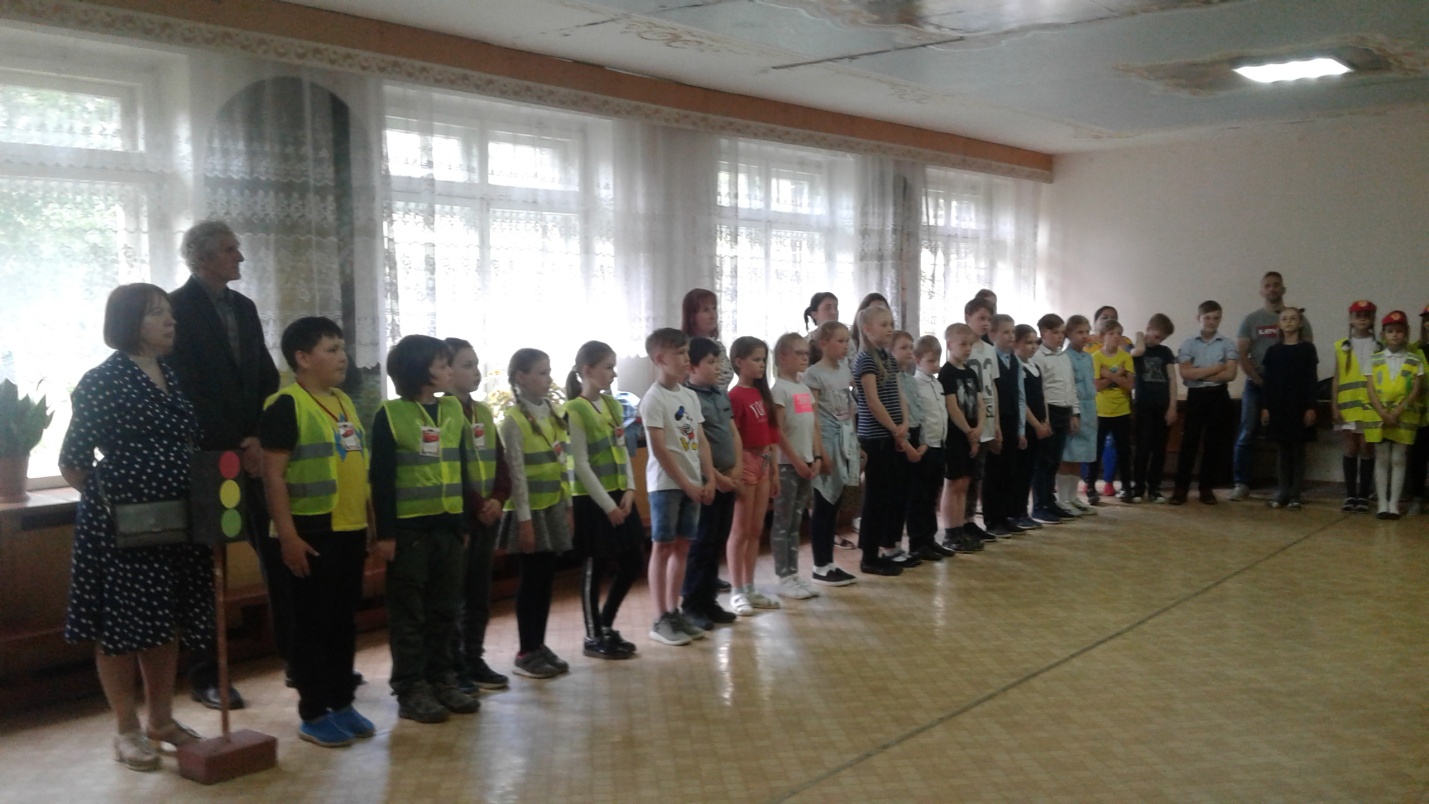 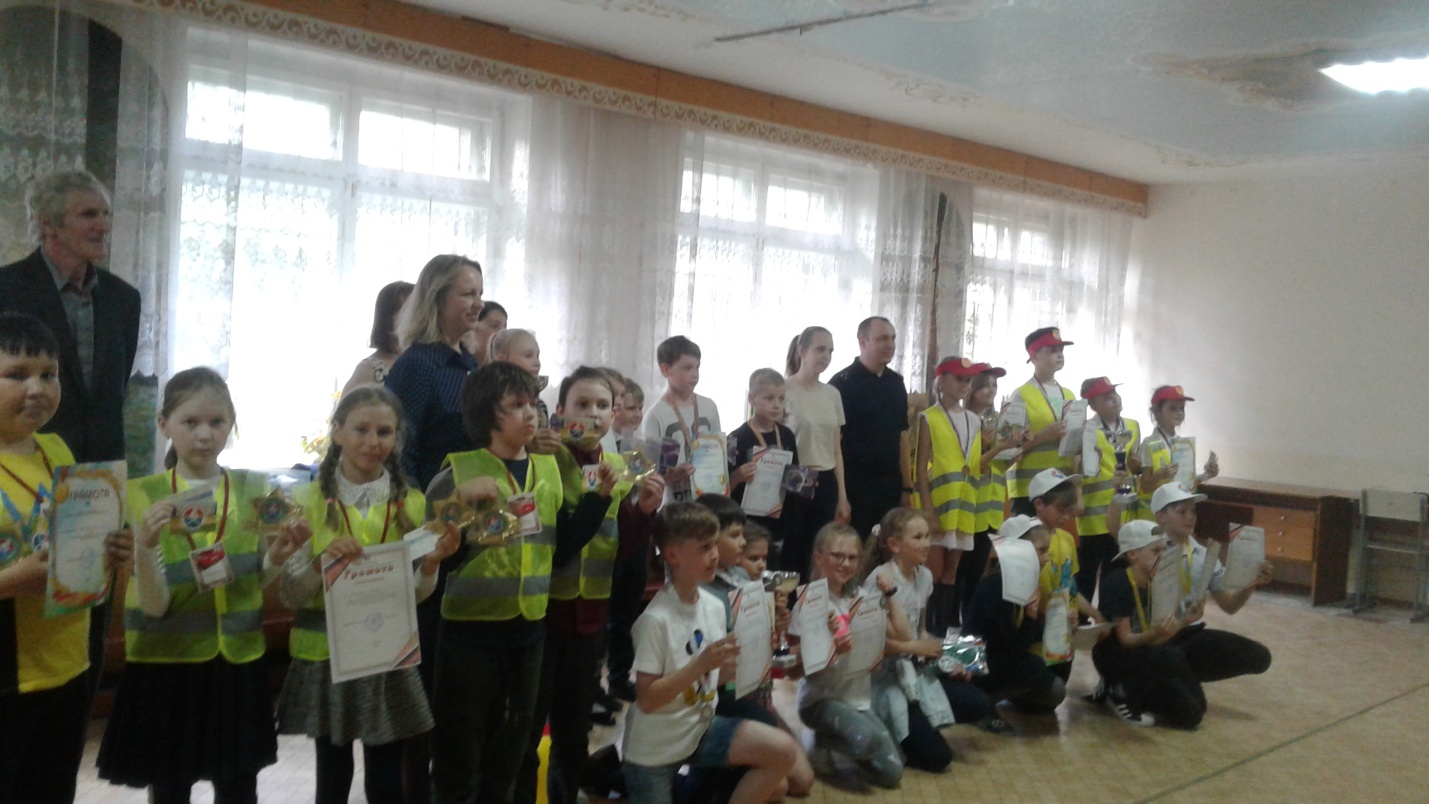 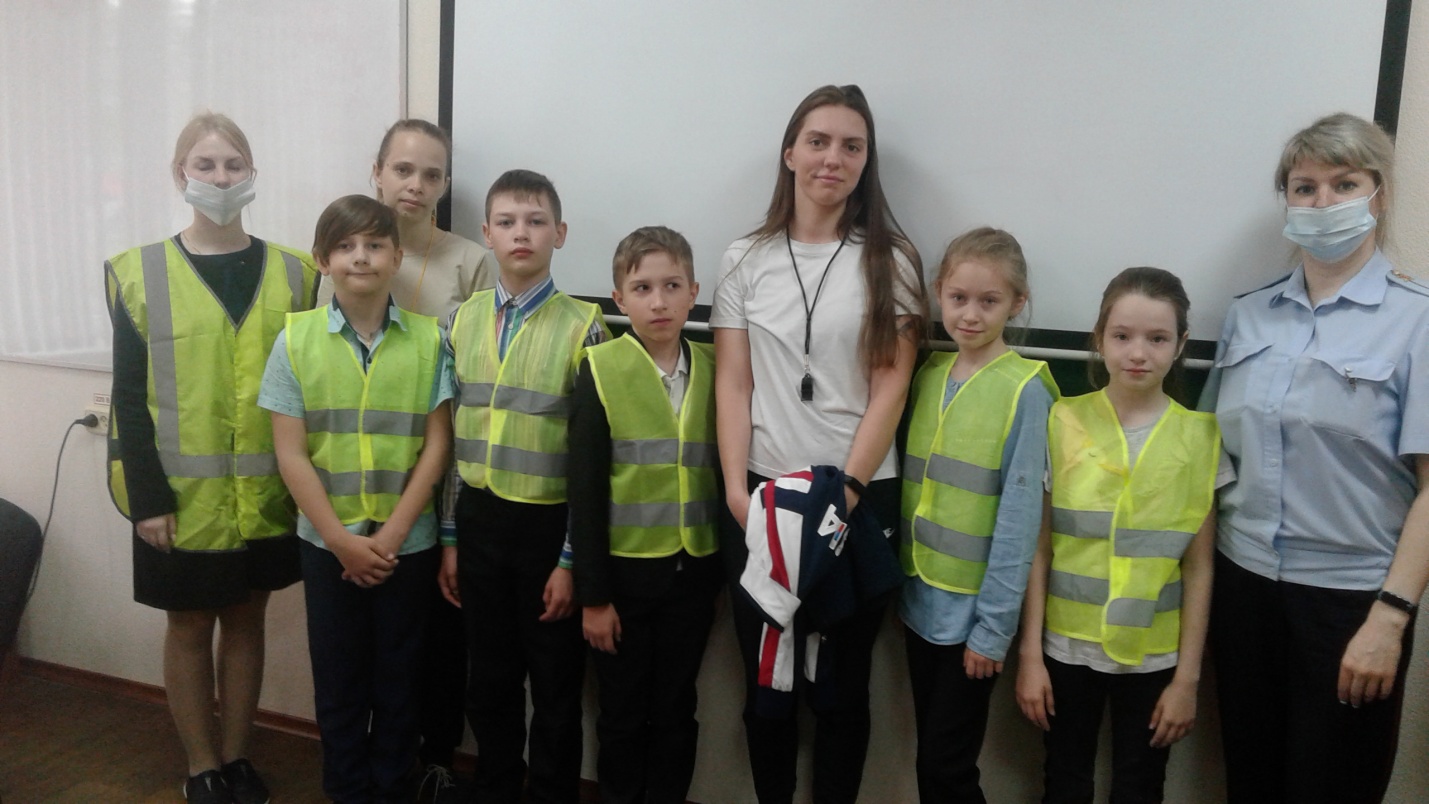 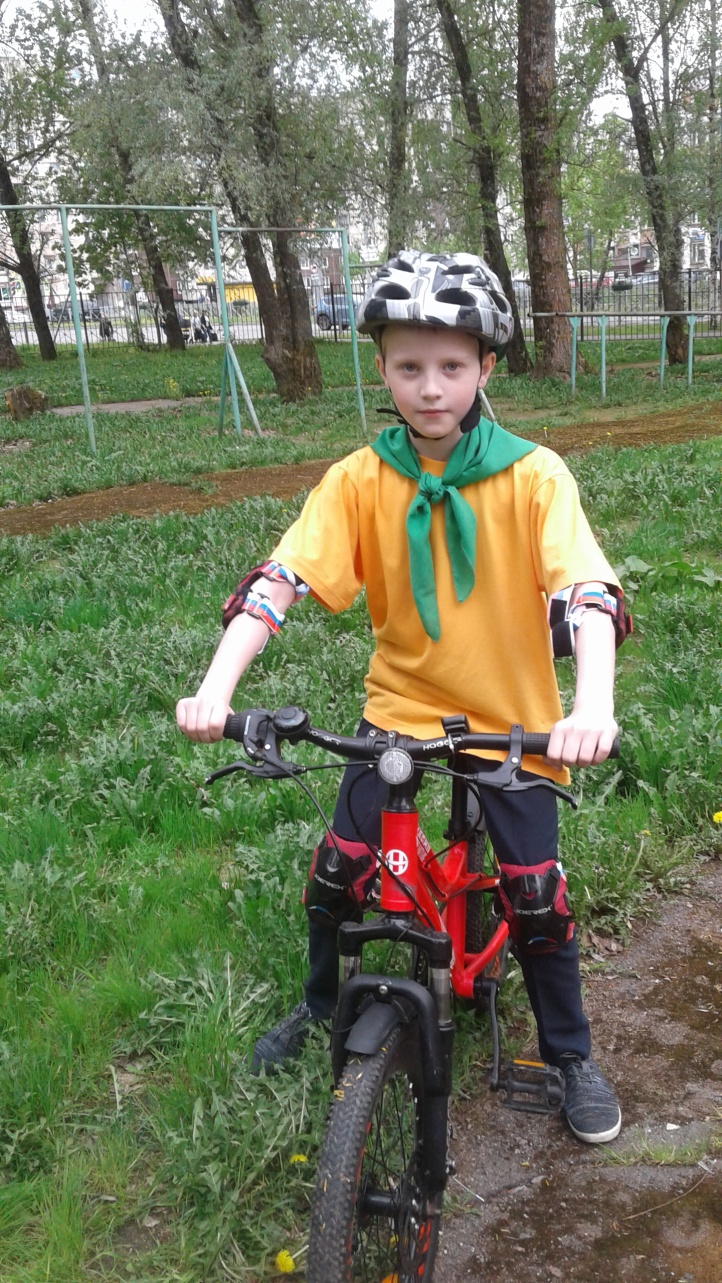 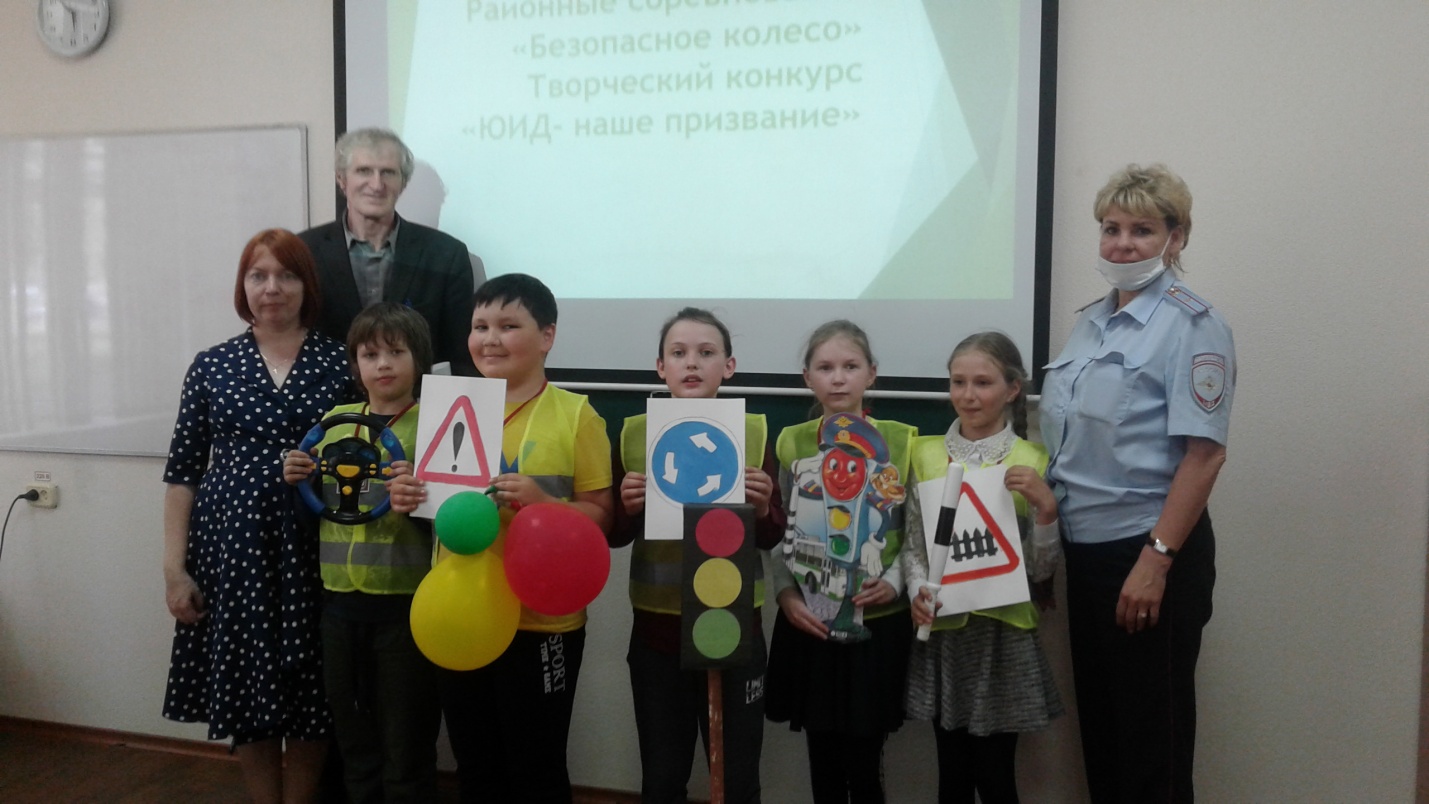 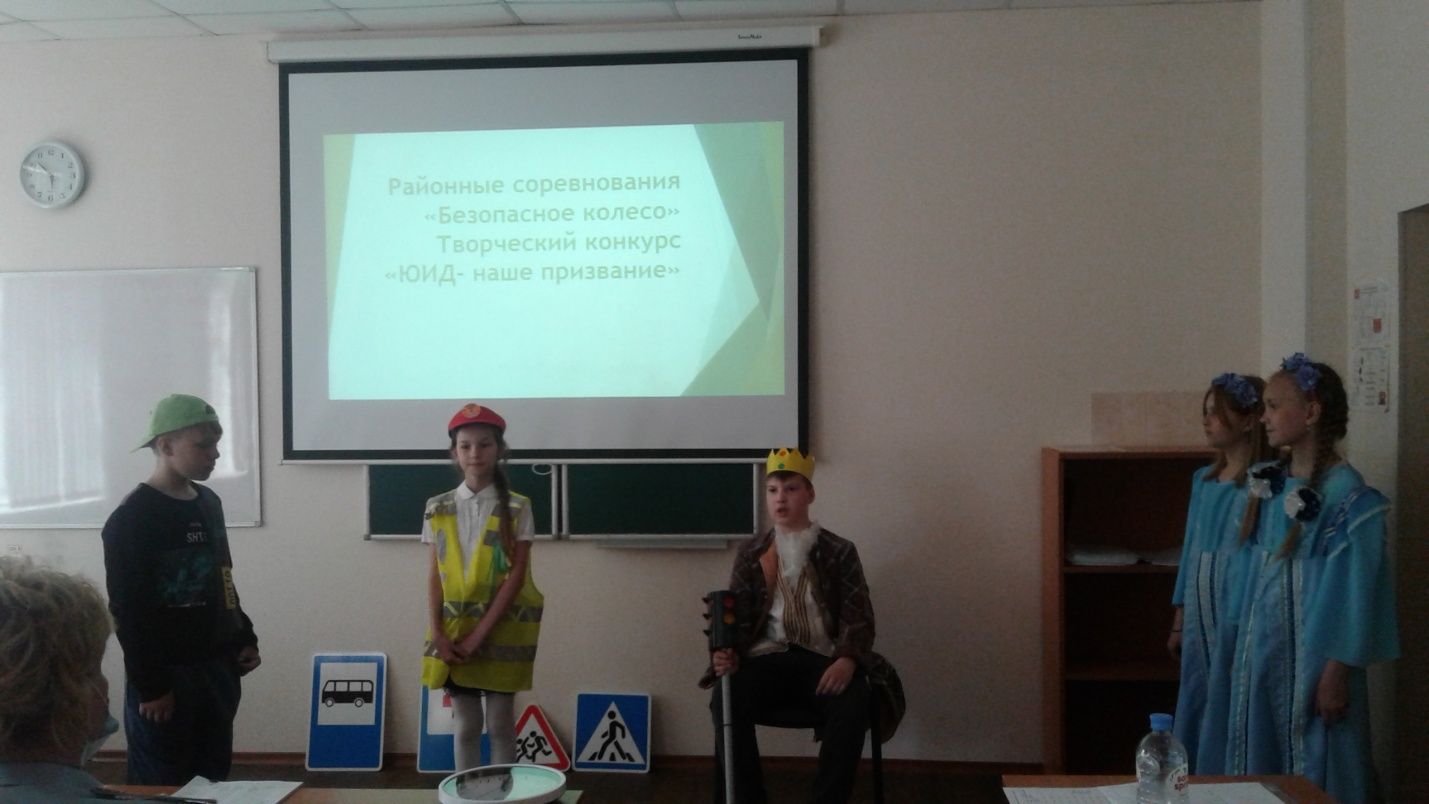 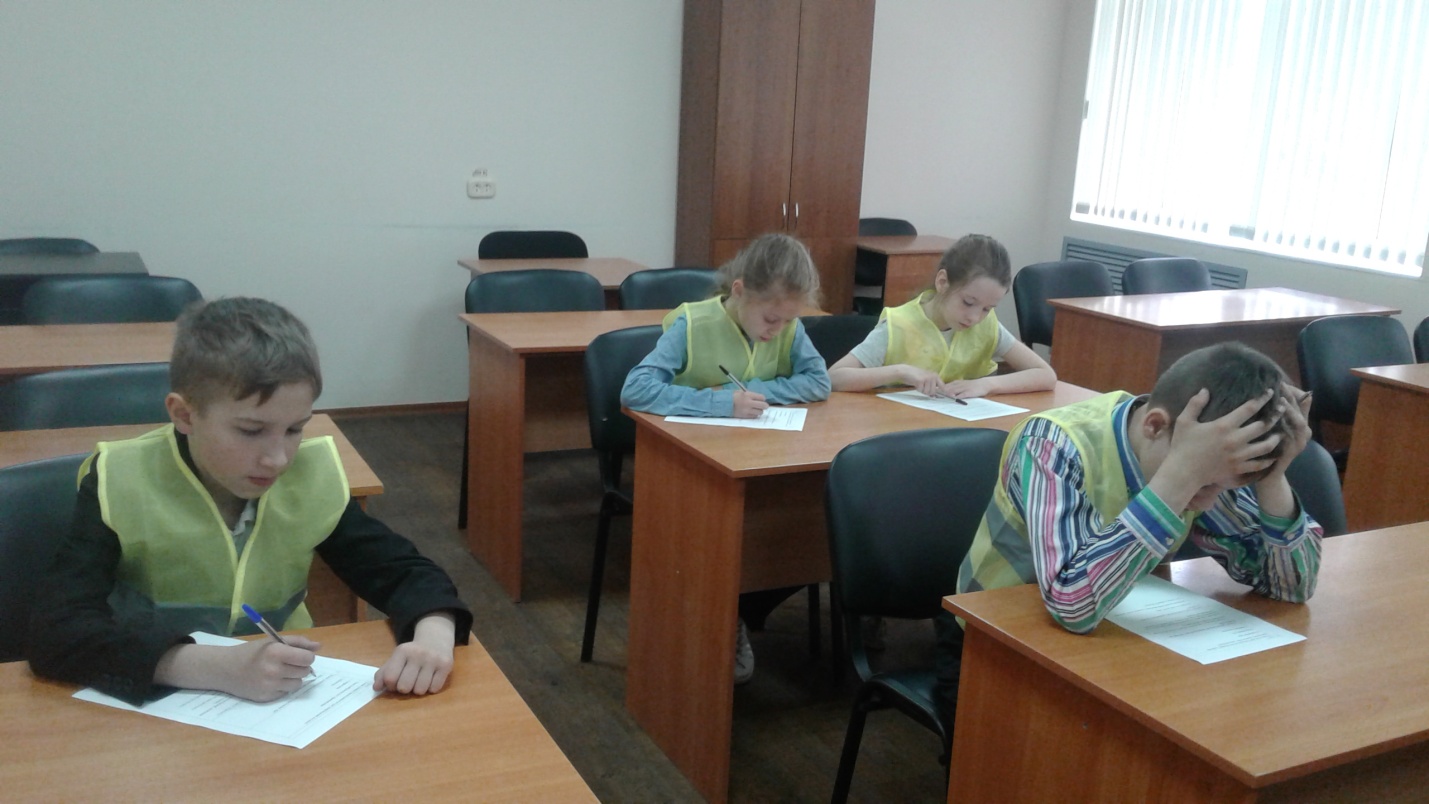 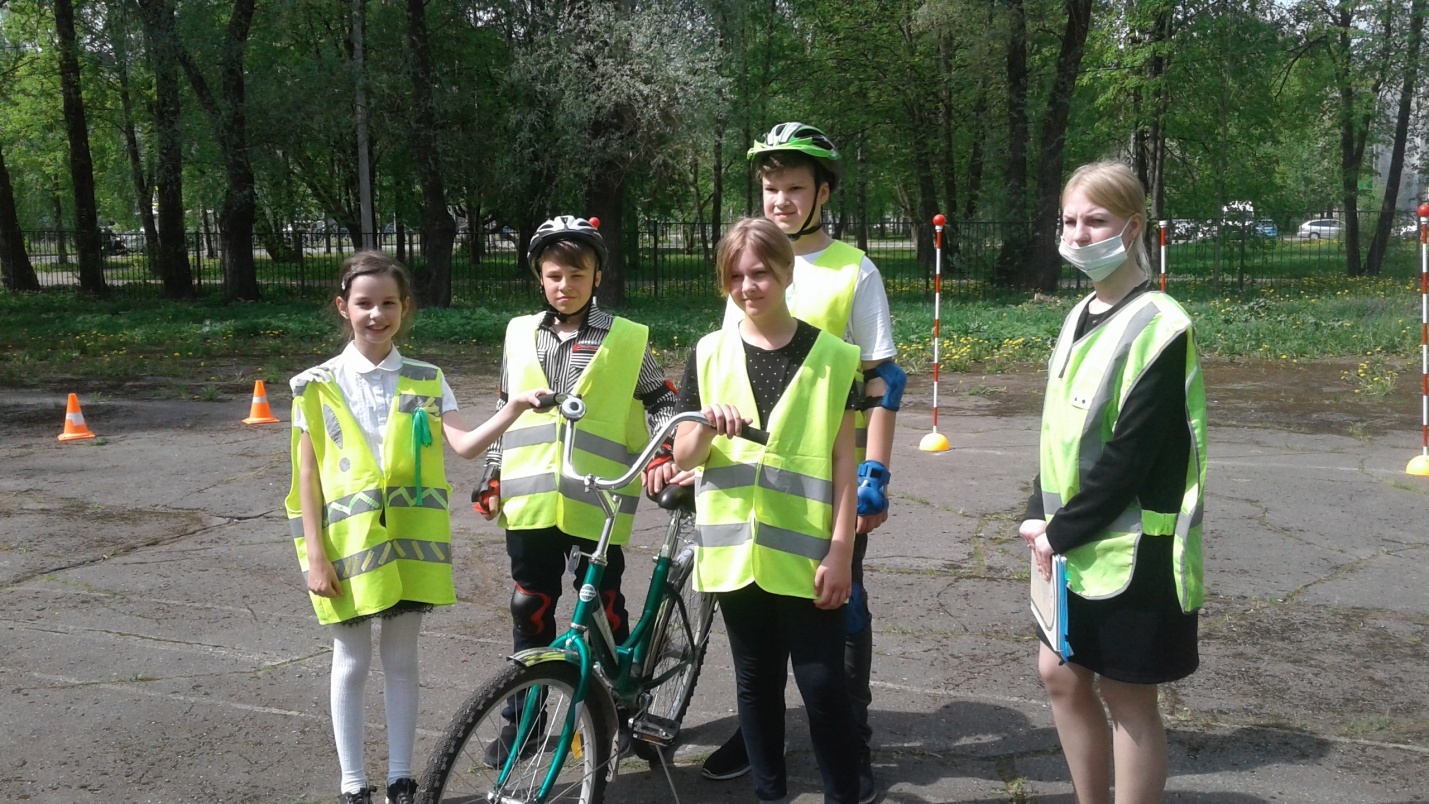 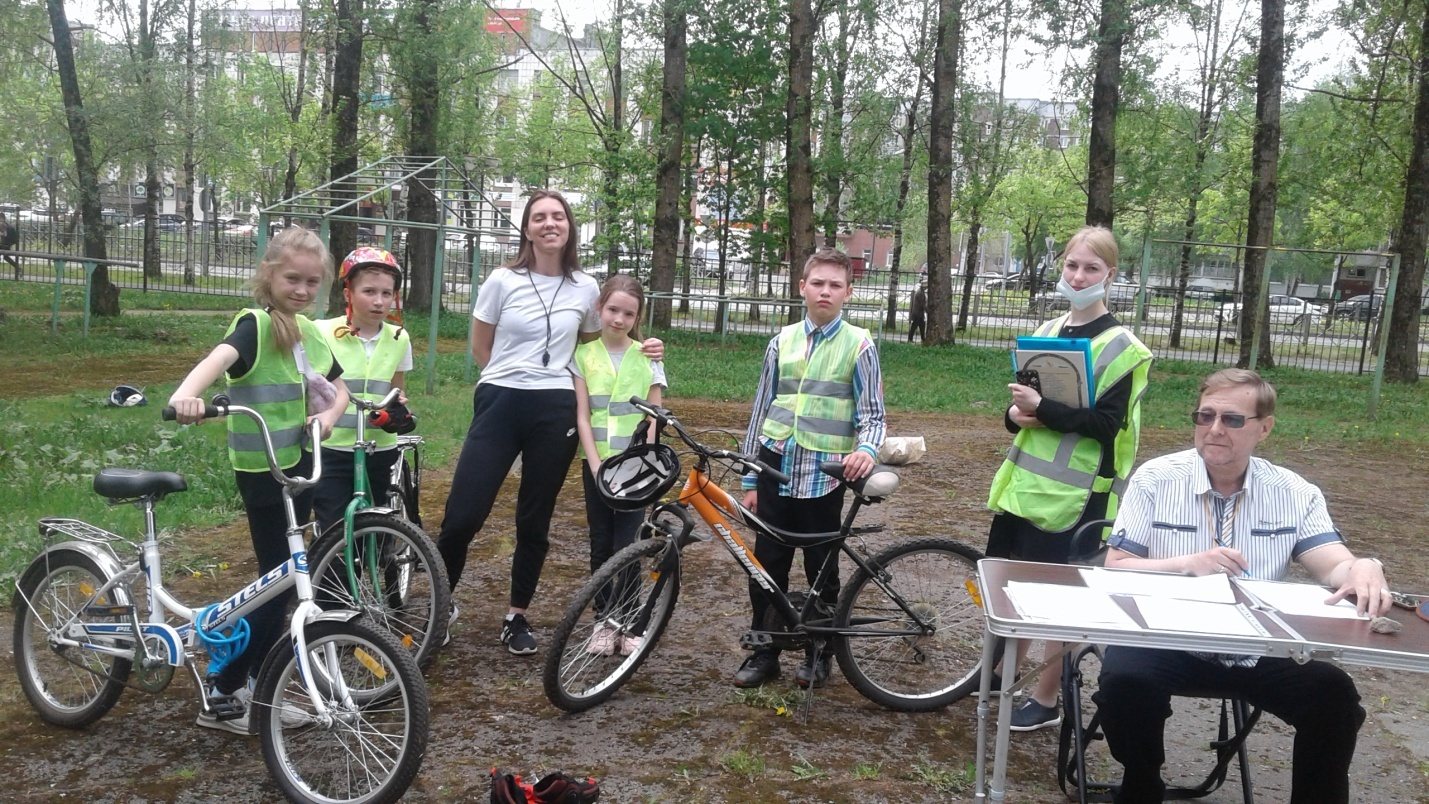 РАССМОТРЕНОна Методическом совете
Протокол №1 от20 августа 2021 г.УТВЕРЖДЕНОприказом МАУДО «МУК»от 01 сентября 2021 г. № 221№ п/пИзменениеОбоснование1Примерные задания для проведения промежуточной аттестации представлены в многоуровневом варианте (базовом и продвинутом).Применение технологии личностно-ориентированного обучения как способа обеспечения разноуровневости содержания дополнительных общеразвивающих программ.2Примерное задание для проведения итоговой аттестации представлены в многоуровневом варианте (базовом и продвинутом).Применение технологии личностно-ориентированного обучения как способа обеспечения разноуровневости содержания дополнительных общеразвивающих программ.УровеньСпецифика целеполаганияПрогнозируемая результативностьБазовыйСформировать у обучающихся потребность в изучении правил дорожного движения и осознанное к ним отношениеустойчивая мотивация к  выполнению правил дорожного движения и освоениеобучающимися базовых знаний, умений и навыков ПродвинутыйСформировать устойчивые навыки соблюдения и выполнения правил дорожного движения;Развитие  умения обучающихся ориентироваться в дорожно-транспортной ситуации;№ Название раздела, темаКоличество часовКоличество часовКоличество часовФорма аттестации/контроля№ Название раздела, темаВсегоТеорияПрактикаФорма аттестации/контроля1Юные инспекторы дорожного движения1.1Вводное занятие. Права и обязанности юного инспектора дорожного движения. История правил дорожного движения. История ГИБДД211Интерактивное учебное  занятие. Просмотр презентаций 1.2Рейд на перекрёсток «Внимание – дети!»22Встреча с инспектором ГИБДДКонкурс рисунков  "Дорога без опасности»2Обеспечение безопасности дорожного движенияОбеспечение безопасности дорожного движенияОбеспечение безопасности дорожного движенияОбеспечение безопасности дорожного движенияОбеспечение безопасности дорожного движения2.1Дорога, ее элементы и правила поведения на ней. Дорога – зона повышенной опасности.Современные транспортные средства – источник повышенной опасности22Встреча и беседа с инспектором  ГИБДДКонкурс рисунков «Каждому должно быть ясно – на дороге кататься опасно!»2.2.Рейд на перекрёсток «За безопасность движения»22Акция «Берегись автомобиля!»  ГИБДД2.3Права, обязанности и ответственность участников дорожного движения.211Просмотр презентаций по пропаганде правил дорожного движения тестирование по правилам дорожного движения2.4Пешеходные переходы. Регулируемые перекрестки. Светофор.22Наблюдение за движением на пешеходном переходе Конкурс рисунков«Всегда ли пешеход помнит о светофоре?»2.5ПДД – законы улиц и дорог. 211Интерактивное учебное занятие.Просмотр презентаций по пропаганде правил дорожного движения тестирование по правилам дорожного движения2.6Закрепление знаний о ПДДВикторина «Кто лучше знает ПДД»22Интерактивное учебное  занятие.Просмотр презентаций по пропаганде правил дорожного движения тестирование по правилам дорожного движения 3Фигурное вождение велосипеда3.1 Велосипед, скейтборд, ролики, самокат – это транспортные средства. Безопасные места для использования их. Требования к экипировке. Правила поведения при езде.211Практическое занятие3.2Велосипед. Правила велосипедиста. Техническое состояние велосипедиста211Учебное тестирование «Правила движения на велосипеде»3.3 Вождение велосипеда44 Практическое занятие4Основы оказания первой медицинской доврачебной помощи422Устный опрос4.1Травмы. Виды травм, их классификация211Практическое занятие4.2Первая медицинская помощь при ДТП211Практическое занятие5.Промежуточная аттестация211Практические занятия, тестовые задания Участие в конкурсе «Безопасное колесо»Итого:30822- змейка;- восьмёрка;- перестановка предмета- слалом;- рельсы «Жёлоб»;- ворота с подвижными стойками;Образовательные результатыВысокий уровень освоенияСредний уровень освоенияНизкий уровень освоенияЛичностные100-80%79-45%менее 45%Метапредметные100-80%79-45%менее 45%Предметные100-80%79-45%менее 45%Итоговый результат100-80%79-45%менее 45%Отслеживание результативностиобразовательной деятельностипо программеФормы контроляФормы фиксации результатовВходной контрольИнформационная карта «Определение уровня развития личностных качеств младшего школьника: патриотизм, любознательность, ответственность, уважение и принятие ценности семьи и общества, доброжелательность, общительность, творческая направленность.

Текущий контроль Педагогическое наблюдение. Информационная карта «Определение уровня развития личностных качеств младшего школьника: патриотизм, любознательность, ответственность, уважение и принятие ценности семьи и общества, доброжелательность, общительность, творческая направленность.
Промежуточный контрольустное собеседованиесоревнование «Безопасное колесо» Задания по разделам программыУровеньЗаданиеЭтапы выполнения работыБазовый 1.Устное собеседование.2.Выполнение  упражнений по фигурному вождению велосипеда      1 этап – Ответы на вопросы (не более 40 минут). Рассчитан на проверку       знаний учащихся по дополнительной общеобразовательной    (общеразвивающей) программе  «Юные инспектора дорожного движения» - темы:«Обеспечение безопасности дорожного движения»,«Оказание первой медицинской доврачебной помощи».2 этап - проводится в  форме: выполнение упражнений по фигурному вождению велосипеда».3этап. Подведение итогов (оценка по балльной системе).Продвинутый1.Выполнение теоретических заданий районного конкурса «Безопасное колесо»2. Выполнение практических заданий районного конкурса «Безопасное колесо»1 этап. Прохождение этапов конкурса «Безопасное колесо»: «Знание ПДД», «Основы оказания первой медицинской помощи». 2 этап проводится в  форме: выполнение  упражнений по фигурному вождению велосипеда.3этап. Подведение итогов (оценка по балльной системе).БаллыТребования к выполнению 1 этапа4поПолно раскрыто содержание вопроса;  материал изложен грамотно, в определенной логической последовательности, точно используется терминология;3- в изложении допущены небольшие пробелы, не исказившие содержание ответа; допущены один – два недочета при освещении основного содержания ответа, исправленные по замечанию;2» - неполно или непоследовательно раскрыто содержание материала, но показано общее понимание вопроса и продемонстрированы умения, достаточные для дальнейшего усвоения материала; имелись затруднения или допущены ошибки в определении понятий, использовании терминологии, исправленные после нескольких наводящих вопросов;1не раскрыто основное содержание учебного материала; обнаружено незнание или непонимание большей или наиболее важной части учебного материала; допущены ошибки в определении понятий, при использовании терминологии, которые не исправлены после нескольких наводящих вопросов.БаллыТребования к выполнению 2 этапа5О   отличное выполнение нормативов;4в выполнении нормативов  допущены неточности;3И имелись затруднения в выполнении нормативов, продемонстрированы умения, достаточные для дальнейшего усвоения материала;2-  допущены ошибки  в выполнении нормативов, которые не исправлены после нескольких наводящих вопросов.УровеньКоличество баллов базовый уровеньКоличество баллов продвинутый уровеньВысокий10-815-13Средний7-512-10Низкий4-39-7N п/пМесяц ЧислоВремя проведения занятияФорма занятияКол-во часовТема занятияМесто проведенияФорма контроля11001,0112.20-13.0513.15-14.00комбинированная2Вводное занятие. Права и обязанности юного инспектора дорожного движения. История правил дорожного движения. История ГИБДДКаб №2Проверка теоретических знаний21008,08комбинированная2Рейд на перекрёсток «Внимание – дети!»Улицы города КиришиПроверка теоретических знаний31015,15комбинированная2Дорога, ее элементы и правила поведения на ней. Дорога – зона повышенной опасности.Современные транспортные средства – источник повышенной опасностиКаб №2Проверка теоретических знаний41022,22комбинированная2Рейд на перекрёсток «За безопасность движения»Проверка теоретических знаний51111,112Права, обязанности и ответственность участников дорожного движения.Каб №2Проверка теоретических знаний61118,18комбинированная2Пешеходные переходы .Регулируемые перекрестки. Светофор.Каб №2Проверка теоретических знаний71209,09комбинированная2ПДД – законы улиц и дорог. Каб №2Проверка теоретических знаний80116,16комбинированная2Закрепление знаний о ПДДВикторина «Кто лучше знает ПДД»Каб №2Проверка теоретических знаний90202,02комбинированная2 Велосипед, скейтборд, ролики, самокат – это транспортные средства. Безопасные места для использования их. Требования к экипировке. Правила поведения при езде.Площадка МАУДО «МУКПроверка теоретических знаний100217,17комбинированная2Велосипед. Правила велосипедиста. Техническое состояние велосипедистаПлощадка МАУДО «МУК»Проверка теоретических знаний110303,0317,17комбинированная4 Вождение велосипедаПлощадка МАУДО «МУК»Проверка теоретических знаний120407,07комбинированная2Травмы. Виды травм, их классификация Каб№2Проверка теоретических знаний130414,14комбинированная2Первая мед. помощь при ДТПКаб №2Проверка теоретических знаний140512,12комбинированная2Промежуточная аттестацияКаб №2Проверка теоретических знанийРазделТемаФорма занятияМетоды и технологииДидактический материал Технические средстваЭлектронные ресурсы (ссылки)Форма подведения итогов по каждому разделу, темеЮные инспекторы дорожного движенияВводное занятие. Права и обязанности юного инспектора дорожного движения. История правил дорожного движения. История ГИБДДКомбинированныйОбъяснительно-иллюстративный, репродуктивный, практическиеБрошюра «Правила дорожного движения»,Компьютер, проектор(http://минобрнауки.рф/документы/4960).Устный опрос.Практическое занятиеЮные инспекторы дорожного движенияРейд на перекрёсток «Внимание – дети!»КомбинированныйОбъяснительно-иллюстративный, репродуктивный, практические(http://минобрнауки.рф/документы/4960).Устный опрос.Практическое занятиеОбеспечение безопасности дорожного движенияДорога, ее элементы и правила поведения на ней. Дорога – зона повышенной опасности.Современные транспортные средства – источник повышенной опасностиКомбинированныйОбъяснительно-иллюстративный, репродуктивный, практическиеГромаковский А.А. Правила дорожного движения для начинающихКомпьютер, проектор(http://минобрнауки.рф/документы/4960).Устный опрос.Практическое занятиеОбеспечение безопасности дорожного движенияРейд на перекрёсток «За безопасность движения»КомбинированныйОбъяснительно-иллюстративный, репродуктивный, практическиеБрошюра «Правила дорожного движения»(http://минобрнауки.рф/документы/4960).Устный опрос.Практическое занятиеОбеспечение безопасности дорожного движенияПрава, обязанности и ответственность участников дорожного движения.КомбинированныйОбъяснительно-иллюстративный, репродуктивный, практическиеБрошюра «Правила дорожного движения»Компьютер, проектор(http://минобрнауки.рф/документы/4960).Устный опрос.Практическое занятиеОбеспечение безопасности дорожного движенияПешеходные переходы.Регулируемые перекрестки. Светофор.Комбинированный Репродуктивный, практическиеГромаковский А.А. Правила дорожного движения для начинающихКомпьютер, проектор(http://минобрнауки.рф/документы/4960).Устный опрос.Практическое занятиеОбеспечение безопасности дорожного движенияПДД – законы улиц и дорог. КомбинированныйОбъяснительно-иллюстративный, репродуктивный, практическиеГромаковский А.А. Правила дорожного движения для начинающихКомпьютер, проектор(http://минобрнауки.рф/документы/4965).Устный опрос.Практическое занятиеОбеспечение безопасности дорожного движенияЗакрепление знаний о ПДДВикторина «Кто лучше знает ПДД»КомбинированныйОбъяснительно-иллюстративный, репродуктивный, практическиеГромаковский А.А. Правила дорожного движения для начинающихhttp://минобрнауки.рф/документы/4965).Устный опрос.Практическое занятиеФигурное вождение велосипеда Велосипед, скейтборд, ролики, самокат – это транспортные средства. Безопасные места для использования их. Требования к экипировке.Правила поведения при езде.КомбинированныйОбъяснительно-иллюстративный, репродуктивный, практическиеКомпьютер, проекторhttp://минобрнауки.рф/документы/4965).Устный опрос.Практическое занятиеФигурное вождение велосипедаВелосипед. Правила велосипедиста. Техническое состояние велосипедистаКомбинированныйОбъяснительно-иллюстративный, репродуктивный, практическиеБрошюра «Правила дорожного движения»http://минобрнауки.рф/документы/4965).Устный опрос.Практическое занятиеФигурное вождение велосипеда Вождение велосипедаКомбинированныйОбъяснительно-иллюстративный, репродуктивный, практическиеhttp://минобрнауки.рф/документы/4965).Практическое занятиеОсновы оказания первой медицинской доврачебной помощиТравмы. Виды травм, их классификацияКомбинированныйОбъяснительно-иллюстративный, репродуктивный, практическиеПервая медицинская помощь: уч. Пособие для студ. Проф. Учебных заведений под ред. П.В. ГлыбочкоКомпьютер, проекторhttp://минобрнауки.рф/документы/4965).Устный опрос.Практическое занятиеОсновы оказания первой медицинской доврачебной помощиПервая медицинская помощь при ДТПКомбинированныйПервая медицинская помощь: уч. Пособие для студ. Проф. Учебных заведений под ред. П.В. ГлыбочкоКомпьютер, проекторУстный опрос.Практическое занятиеПромежуточная аттестацияУстное собеседование.2.Выполнение  упражнений по фигурному вождению велосипеда.ПрактическиеМатериалы Областных детско-юношеских соревнований «Безопасное колесо»Контрольное занятие. Проверка умений и навыков№Фамилия, имяТеоретическая ПодготовкаТеоретическая ПодготовкаТеоретическая ПодготовкаТеоретическая Подготовка Практическая подготовка Практическая подготовка Практическая подготовка Практическая подготовка Практическая подготовка Практическая подготовкаОсновные компетентностиОсновные компетентностиОсновные компетентностиОсновные компетентностиОсновные компетентностиОсновные компетентности№Фамилия, имяСоответствиетеоретических знаний программнымтребованиямСоответствиетеоретических знаний программнымтребованиямОсмысленность и правильность использованияспециальной терминологииОсмысленность и правильность использованияспециальной терминологииСоответствие Практических умений и навыков программным требованиямСоответствие Практических умений и навыков программным требованиямОтсутствие затруднений в использовании специального оборудованияОтсутствие затруднений в использовании специального оборудованияКреативность в выполнение практических заданийКреативность в выполнение практических заданийУчебно –интеллектуальныеУчебно –интеллектуальныеКоммуникативныеКоммуникативныеОрганизационныеОрганизационныеПоказатели(оцениваемые параметры)КритерииКритерииСтепень выраженности оцениваемого качестваЧисло баллов Методы диагностикиТеоретическая    подготовкаТеоретическая    подготовкаТеоретическая    подготовкаТеоретическая    подготовкаТеоретическая    подготовкаТеоретическая    подготовкаТеоретические знания по основным разделам учебно-тематического плана программыТеоретические знания по основным разделам учебно-тематического плана программыСоответствие теоретических знаний программным требованиямпрактически не усвоил   теоретическое содержание программы;овладел менее чем ½ объема знаний, предусмотренных программой;объем усвоенных знаний составляет более ½;освоил практически весь объем знаний, предусмотренных программой за конкретный период0123Наблюдение, тестирование, контрольный опрос и др.Владение специальной терминологиейВладение специальной терминологиейОсмысленность и правильность использования специальной терминологиине употребляет специальные термины;знает отдельные специальные термины, но избегает их употреблять;сочетает специальную терминологию с бытовой;специальные термины употребляет осознанно и в полном соответствии с их содержанием.0123Наблюдение, собеседованиеПрактическая подготовкаПрактическая подготовкаПрактическая подготовкаПрактическая подготовкаПрактическая подготовкаПрактическая подготовкаПрактические умения и навыки, предусмотренные программой (по основным разделам учебно-тематического плана программы)Практические умения и навыки, предусмотренные программой (по основным разделам учебно-тематического плана программы)Соответствие  практических умений и навыков программным требованиямпрактически не овладел умениями и навыками;овладел менее чем ½ предусмотренных умений и навыков;объем усвоенных  умений и навыков составляет более ½;овладел практически всеми умениями и навыками, предусмотренными  программой за конкретный период0123Наблюдение, контрольное заданиеВладение специальным оборудованием и оснащениемВладение специальным оборудованием и оснащениемОтсутствие затруднений в использовании специального оборудования и оснащенияне пользуется специальными приборами и инструментами;испытывает серьезные затруднения при работе с оборудованием;работает с оборудованием с помощью педагога;работает с оборудованием самостоятельно, не испытывает особых трудностей0123Наблюдение, контрольное заданиеТворческие навыкиТворческие навыкиКреативность в выполнении практических заданийначальный (элементарный) уровень развития креативности - ребенок в состоянии выполнять лишь простейшие практические задания педагога;репродуктивный уровень – в основном, выполняет задания на основе образца;творческий уровень (I) – видит необходимость принятия творческих решений, выполняет практические задания с элементами творчества с помощью педагога;творческий уровень (II) - выполняет практические задания с элементами творчества самостоятельно.01   23Наблюдение, контрольное задание Основные компетентности Основные компетентности Основные компетентности Основные компетентности Основные компетентности Основные компетентностиУчебно-интеллектуальныеПодбирать и анализировать специальную литературуУчебно-интеллектуальныеПодбирать и анализировать специальную литературуСамостоятельность в подборе и работе с литературойучебную литературу не использует, работать с ней не умеет;испытывает серьезные затруднения при выборе и работе с литературой, нуждается в постоянной помощи и контроле педагога;работает с литературой с помощью педагога или родителей;работает с литературой самостоятельно, не испытывает особых трудностей.     0123Наблюдение, анализ способов деятельности детей, их учебно-исследовательских работПользоваться компьютерными источниками информацииПользоваться компьютерными источниками информацииСамостоятельность в пользовании компьютерными источниками информацииУровни и баллы - по аналогии  пунктом выше          Наблюдение, анализ способов деятельности детей, их учебно-исследовательских работОсуществлять учебно-исследовательскую работу (писать рефераты, проводить учебные исследования, работать над проектом и пр.)Осуществлять учебно-исследовательскую работу (писать рефераты, проводить учебные исследования, работать над проектом и пр.)Самостоятельность в учебно-исследовательской работеУровни и баллы - по аналогии с  пунктом выше                          Наблюдение, анализ способов деятельности детей, их учебно-исследовательских работКоммуникативныеСлушать и слышать педагога, принимать во внимание мнение других людейКоммуникативныеСлушать и слышать педагога, принимать во внимание мнение других людейАдекватность восприятия информации идущей от педагогаобъяснения педагога не слушает,  учебную информацию не воспринимает;испытывает серьезные затруднения в концентрации внимания, с трудом     воспринимает учебную информацию;  слушает и слышит педагога, воспринимает учебную информацию при  напоминании      и контроле, иногда принимает во внимание мнение других;сосредоточен, внимателен, слушает и слышит педагога, адекватно воспринимает информацию, уважает мнение других.0123Выступать перед аудиториейВыступать перед аудиториейСвобода владения и подачи ребенком подготовленной информацииперед аудиторией не выступает;испытывает серьезные затруднения при подготовке и подаче информации;готовит информацию и выступает перед аудиторией при поддержке педагога;самостоятельно готовит информацию, охотно   выступает перед аудиторией, свободно владеет и подает информацию.0123Участвовать в дискуссии, защищать свою точку зренияУчаствовать в дискуссии, защищать свою точку зренияСамостоятельность в  дискуссии, логика в построении  доказательствучастие в дискуссиях не принимает, свое мнение не защищает;испытывает серьезные затруднения в ситуации дискуссии, необходимости предъявления доказательств и аргументации своей точки зрения, нуждается в значительной помощи педагога;участвует в дискуссии, защищает свое мнение при поддержке педагога;самостоятельно  участвует в дискуссии, логически обоснованно предъявляет доказательства, убедительно аргументирует свою точку зрения.0123ОрганизационныеОрганизовывать свое рабочее (учебное) местоОрганизационныеОрганизовывать свое рабочее (учебное) местоСпособность самостоятельно организовывать свое рабочее место к деятельности и убирать за собойрабочее место организовывать не умеет;испытывает серьезные затруднения при организации своего рабочего места, нуждается в постоянном контроле и помощи  педагога;организовывает  рабочее место и убирает за собой  при  напоминании педагога;самостоятельно готовит рабочее место и убирает за собой012   3НаблюдениеНаблюдение, собеседованиеПланировать и организовать работу,   распределять учебное времяПланировать и организовать работу,   распределять учебное времяСпособность самостоятельно организовывать процесс работы и учебы, эффективно распределять и использовать времяорганизовывать работу и распределять время не умеет;испытывает серьезные затруднения при  планировании и организации работы, распределении учебного времени, нуждается в постоянном контроле и помощи  педагога и родителей;планирует и организовывает работу, распределяет время при  поддержке (напоминании) педагога и родителей;самостоятельно планирует и организовывает работу, эффективно распределяет и использует время.0123НаблюдениеНаблюдение, собеседованиеАккуратно, ответственно выполнять работуАккуратно, ответственно выполнять работуАккуратность и ответственность в работебезответственен, работать аккуратно не умеет и не стремится;испытывает серьезные затруднения при необходимости работать аккуратно, нуждается в постоянном контроле и помощи педагога;работает аккуратно, но иногда нуждается в напоминании и внимании  педагога;аккуратно, ответственно выполняет работу,  контролирует себя сам.0123НаблюдениеНаблюдение, собеседованиеСоблюдения в процессе деятельности правила безопасностиСоблюдения в процессе деятельности правила безопасностиСоответствие реальных навыков соблюдения правил безопасности программным требованиямправила ТБ не запоминает и не выполняет;овладел менее чем ½ объема  навыков соблюдения правил ТБ, предусмотренных программой;объем усвоенных навыков составляет более ½;освоил практически весь объем навыков ТБ, предусмотренных программой за конкретный период, и всегда соблюдает их в процессе работы.0123НаблюдениеНаблюдение, собеседование№Фамилия, имяАктивность,организаторские способностиАктивность,организаторские способностиАктивность,организаторские способностиКоммуникативные навыки, коллективизмКоммуникативные навыки, коллективизмКоммуникативные навыки, коллективизмОтветственность,самостоятельность,дисциплинированностьОтветственность,самостоятельность,дисциплинированностьОтветственность,самостоятельность,дисциплинированностьНравственность,гуманностьНравственность,гуманностьНравственность,гуманность№Фамилия, имядата заполнениядата заполнениядата заполнениядата заполнениядата заполнениядата заполнениядата заполнениядата заполнениядата заполнениядата заполнениядата заполнениядата заполнения№Фамилия, имяКачества личностиПризнаки проявления качеств личностиПризнаки проявления качеств личностиПризнаки проявления качеств личностиПризнаки проявления качеств личностиКачества личностиярко проявляются3 баллапроявляются2 балласлабо проявляются1 баллне проявляются0 баллов1. Активность,    организаторские способностиАктивен, проявляет стойкий познавательный интерес,  целеустремлен, трудолюбив и прилежен, добивается выдающихся результатов, инициативен, организует деятельность других.Активен, проявляет стойкий познавательный интерес, трудолюбив, добивается хороших результатов.Малоактивен, наблюдает за деятельностью других, забывает выполнить задание. Результативность невысокая.Пропускает занятия, мешает другим.2. Коммуникативные    навыки, коллективизмЛегко вступает и поддерживает контакты, разрешает конфликты, дружелюбен со всеми, инициативен, по собственному желанию успешно выступает перед аудиторией.Вступает и поддерживает контакты, не вступает в конфликты, дружелюбен со всеми, по инициативе руководителя или группы выступает перед аудиторией.Поддерживает контакты избирательно, чаще работает индивидуально, публично не выступает.Замкнут, общение затруднено,  адаптируется в коллективе с трудом, является инициатором конфликтов.3. Ответственность,    самостоятельность,дисциплинированностьВыполняет поручения охотно, ответственно, часто по собственному желанию, может привлечь других. Всегда дисциплинирован,  везде соблюдает правила поведения, требует того же от других.Выполняет поручения охотно, ответственно. Хорошо ведет себя независимо от наличия или отсутствия контроля, но не требует этого от других.Неохотно выполняет поручения. Начинает работу, но часто не доводит ее до конца.Справляется с поручениями и соблюдает правила поведения только при наличии  контроля и требовательности преподавателя или товарищей.Уклоняется от поручений, безответственен. Часто недисциплинирован, нарушает правила поведения, слабо реагирует на воспитательные воздействия.4. Нравственность,    гуманностьДоброжелателен, правдив, верен своему слову, вежлив, заботится об окружающих, пресекает грубость, недобрые отношения к людям, Доброжелателен, правдив, верен своему слову, вежлив, заботится об окружающих,  но не требует этих качеств от других.Помогает другим по поручению преподавателя, не всегда выполняет обещания, в присутствии старших  чаще скромен, со сверстниками бывает груб.Недоброжелателен, груб, пренебрежителен, высокомерен с товарищами и старшими, часто обманывает, неискренен.РАССМОТРЕНОна Методическом совете
Протокол №1 от 20 августа 2021 г.РАССМОТРЕНО На Совете ученического самоуправленияПротокол №1 от 01 сентября 2021 г.УТВЕРЖДЕНОприказом МАУДО «МУК»от 01 сентября 2021 г. № 221направлениецельзадачиформыУчебно-познавательное формирование гармонично развитой личности, способной творить и строить достойную жизнь в современных условияхинтеллектуальное развитие школьника;— развитие духовных качеств;— развитие духовных потребностей.беседы, уроки гражданственности, нравственно-правовые занятияКультурно- просветительскоеформирование гармонично развитой личности, способной творить и строить достойную жизнь в современных условияхвоспитание любви к своей Родине;— раскрытие творческих потенциалов каждого ребенка;— раскрытие способностейуроки Мужества, Вахты Памяти, экскурсии.Нравственно-патриотическоеформирование гармонично развитой личности, способной творить и строить достойную жизнь в современных условияхвоспитание твердой патриотической  позиции;-развитие интереса к явлениям общественной жизниДетско-юношеские соревнования «Безопасное колесо»Празднование памятных дат, проведение выставок, викторин, конкурсов, просмотров видеофильмовТрудовоеформирование гармонично развитой личности, способной творить и строить достойную жизнь в современных условияхформирование положительного отношения к трудуАкцииФизкультурно-оздоровительное— формирование потребности в здоровом образе жизниАкция «Здоровым быть здорово», Спортивные соревнования, дни здоровья.1.Мероприятия1.Мероприятия1.Мероприятия1.Мероприятия1.МероприятияТемаУчастникиСрокиОтветственныеПроведение с обучающимися беседы: «Правила поведения учащихся в МАУДО «МУК»ОбучающиесяЦентра «Авангард»Сентябрь 2021Михайлова С.Н.Беседа по нравственно-правовому воспитанию подростков «Толерантность», посвященная международному дню толерантности обучающиеся Ноябрь 2021Бобков А.И.Лекция-беседа, посвященная Дню народного единстваобучающиеся Ноябрь 2021Бобков А.И. Конкурс «Новогодние подарки» обучающиеся МАУДО «МУК»Декабрь 2021Михайлова С.Н.Проведение с обучающимися беседы  о здоровом образе жизниобучающиесяСентябрь 2021Кукушкина Н. В.Викторина «Звездный час» по основным событиям Великой Отечественной войныобучающиеся Февраль 2022Михайлова С.Н.Организация и проведение районного этапа детско-юношеских соревнований «Безопасное колесо»обучающиеся май 2022Самойлов А.В.Михайлова С.Н.Бобков А.И.2.Митинги2.Митинги2.Митинги2.Митинги2.Митинги1)Участие в митинге, посвященном 32-летию вывода советских войск из Афганистанаобучающиеся и работники Центра «Авангард»15 февраляСамойлов А.В.2)Участие в митинге, посвященном 78-летию снятия Блокады Ленинградаобучающиеся и работники Центра «Авангард»январьСамойлов А.В.3)Участие в митинге, посвященном освобождению малолетних узников концентрационных лагерей от немецко-фашистских захватчиковобучающиеся и работники Центра «Авангард»апрельСамойлов А.В.4)Участие в митинге, посвященном Дню освобождения Киришской земли от немецко-фашистских захватчиков.обучающиеся и работники Центра «Авангард»4 октябряСамойлов А.В.5)Участие в митинге, посвященном 77-й годовщине Победы в Великой Отечественной войнеобучающиеся и работники Центра «Авангард»майПедагоги –организаторы3.Акции3.Акции3.Акции3.Акции3.Акции1)Организация и проведения акции «Голубь мира»обучающиеся и работники Центра «Авангард»майМихайлова С.Н.3)Организация и проведение акции «Свеча памяти»обучающиеся общеобразовательных организаций22 июня27 январяМихайлова С.Н.4)Организация и проведение акции «Поздравь маму»обучающиеся общеобразовательных организациймартМихайлова С.Н.4.Родительские собрания4.Родительские собрания4.Родительские собрания4.Родительские собрания4.Родительские собрания1)Родительское собрание для воспитанников Центра «Авангард»родители обучающихсяоктябрь, апрельСамойлов А.В.2)Индивидуальные консультации с родителями (законными представителями) воспитанников Центра «Авангард»родители обучающихсяв течение годаМихайлова С.Н.5.Экскурсии5.Экскурсии5.Экскурсии5.Экскурсии1)Экскурсия «Киришский краеведческий музей»обучающиеся и работники Центра «Авангард»по отдельному графикуМихайлова С.Н.2)Экскурсия «Памятные места города Кириши»обучающиеся и работники Центра «Авангард»по отдельному графикуМихайлова С.Н.